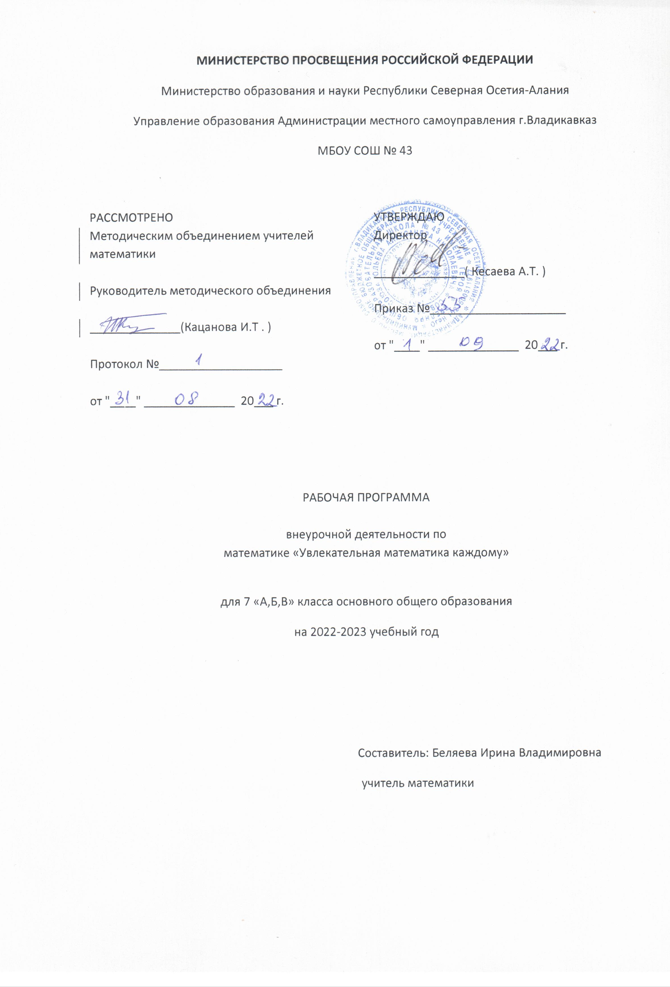                                                          1.Пояснительная запискаНормативно-правовые документы, на основе которых разработана рабочая программа:   - Федеральный закон Российской Федерации от 29.12.2012 № 273-ФЗ « Об образовании в Российской Федерации»;-постановление Главного государственного санитарного врача Российской Федерации от 29.12.2010 №189(ред от 24.11.2015) «Об утверждении СанПин 2.4.2.2821-10 «Санитарно-эпидемиологические требования к условиям и организации обучения в общеобразовательных учреждениях»(зарегистрировано в в Минюсте России 03.03.2011 г. №19993 )»- постановление Главного государственного санитарного врача Российской Федерации от 24.11.2015 №81 «О внесение изменений №3 в СанПин 2.4.2.2821-10 «Санитарно-эпидемиологические требования к условиям и организации обучении, содержания  в общеобразовательных организациях»- приказ Министерства образования и науки Российской Федерации от 17.12.2010 № 1897 «Об утверждении федерального государственного образовательного стандарта основного общего образования» с изменениями от 31 декабря 2015 г. № 1577.Актуальность, цели и задачи программы внеурочной деятельностиАктуальность программы состоит в том, что он направлен на расширение знаний учащихся по математике, развитие их теоретического мышления и логической культуры. Новизна данной программы заключается в том, что она включает новые для учащихся задачи, не содержащиеся в базовом курсе. Предлагаемый курс содержит задачи по  разделам, которые обеспечат более осознанное восприятие учебного материала. Творческие задания позволяют решать поставленные задачи и вызвать интерес у обучаемых. Задания позволяют повышать образовательный уровень всех учащихся, так как каждый сможет работать в зоне своего ближайшего развития.Отличительные особенности данного курса от уже существующих в том, что этот курс подразумевает доступность предлагаемого материала для учащихся, планомерное развитие их интереса к предмету. Сложность задач нарастает постепенно. Приступая к решению сложных задач, рассматриваются вначале простые, входящие как составная часть в решение трудных. Развитию интереса способствуют математические игры, викторины,  проблемные задания и т.д.Программа ориентирована на учащихся 7 классов (12-14 лет), которым интересна как сама математика так и процесс познания нового.Занятия по внеурочной деятельности рассчитаны на 1 час в неделю, в общей сложности –34 ч в учебный год. Преподавание кружка строится как углубленное изучение вопросов, предусмотренных программой основного курса. Углубление реализуется на базе обучения методам и приемам решения математических задач, требующих высокой логической и операционной культуры, развивающих научно-теоретическое и алгоритмическое мышление учащихся. Занятия дают возможность шире и глубже изучать программный материал, задачи повышенной трудности, больше рассматривать теоретический материал и работать над ликвидацией пробелов знаний учащихся, и внедрять принцип опережения. Основные принципы:	- обязательная согласованность курса с курсом алгебры как по содержанию, так и по последовательности изложения. Каждая тема курса начинается с повторения соответствующей темы курса алгебры. Данный кружок является развивающим дополнением к курсу математики.– вариативность (сравнение различных методов и способов решения одного и того же уравнения или неравенства);– самоконтроль (регулярный и систематический анализ своих ошибок и неудач должен быть непременным элементом самостоятельной работы учащихся).При проведении занятий по курсу на первое место выйдут следующие формы организации работы: групповая, парная, индивидуальная; методы работы: частично-поисковые, эвристические, исследовательские, тренинги.Цели данного кружка:Повышение интереса к предмету.Овладение конкретными математическими знаниями, необходимыми для применения в практической деятельности, для изучения смешанных дисциплин, для продолжения образования.Интеллектуальное развитие учащихся, формирование качеств мышления, характерных для математической деятельности.Задачи курса:Развития мышления учащихся, формирование у них умений самостоятельно приобретать и применять знания.Формирование познавательного интереса к математике, развитие творческих способностей, осознание мотивов учения.Формирование умений выдвигать гипотезы, строить логические умозаключения, пользоваться методами аналогии, анализа и синтеза.1.2. Возраст детей, участвующих в реализации данной программыДанная программа рассчитана на учащихся 7-ых классов. Возраст детей: 13-14 лет.1.3. Сроки реализации программыДанная программа  рассчитана на 1 учебный год, количество часов - 34.1.4. Форма и режим занятийСостав группы постоянный. Периодичность: 1 час в неделю.2.Учебно-тематический план3. Содержание программыРаздел I. Действительные числа (5 часов)Числовые выражения. Вычисление значения числового выражения.Сравнение числовых выражений. Числовая прямая, сравнение и упорядочивание чисел.Пропорции. Решение задач на пропорции.Проценты.Основные задачи на проценты. Практическое применений процентов.Учащиеся должны уметь:-выполнятьарифметические действия с рациональными числами, сочетать при вычислениях устные и письменные приемы.-выполнять сравнение и упорядочивание чисел на координатной прямой.- уметь находить отношения между величинами, решать задачи на пропорции.- решатьосновные задачи на проценты: нахождение числа по его проценту, процента от числа, процентное отношение двух чисел, а также более сложные задачи.Раздел II. Уравнения с одной переменной (8 часов) Линейное уравнение с одной переменной. Корень уравнения. Решение линейных уравнений с одной переменной.Модуль числа. Геометрический смысл модуля. Решение уравнений, содержащих неизвестное под знаком модуля.Линейные уравнения с параметром. Решение линейных уравнений с параметром.Решение текстовых задач с помощью уравнений.Учащиеся должны уметь:- с помощью равносильных преобразований приводить уравнение к линейному виду, решать такие уравнения.-использовать геометрический смысл и алгебраического определение модуля при решении уравнений.- решать  простейшие линейные уравнения с параметрами.- решать текстовые задачи алгебраическим способом, переходить от словесной формулировки условия задачи к алгебраической модели путём составления уравнения.Раздел III.  Комбинаторика. Описательная статистика (10 часов)Комбинаторика. Решение комбинаторных задач перебором вариантов. Графы. Решение комбинаторных задач с помощью графов.Комбинаторное правило умноженияПерестановки. Факториал. Определение числа перестановок.Статистические характеристики набора данных: среднее арифметическое, мода, медиана, наибольшее и наименьшее значение. Практическое применение статистики.Учащиеся должны уметь:-решать комбинаторные задачи перебором вариантов и спомощью графов.-применять правило комбинаторного умножения для решения задач на нахождение числа объектов или комбинаций.-распознавать задачи на определение числа перестановок и выполнять соответствующие вычисления.- находить среднее арифметическое, моду, медиану, наибольшее и наименьшее значение числовых наборов.Раздел IV.  Буквенные выражения. Многочлены(6 часов)Преобразование буквенных выражений. Деление многочлена на многочлен «уголком».Возведение двучлена в степень. Треугольник Паскаля.Учащиеся должны уметь:-выполнять преобразования буквенных выражений.- выполнять  деление многочлена на многочлен «уголком».- возводить двучлен в степень.Раздел V.  Уравнения с двумя переменными(4 часа)Определение уравнений Диофанта. Правила решений уравнений. Применение диофантовых уравнений к практическим задачам.Системы линейных уравнений с двумя переменными. Решение систем уравнений различными способами.Учащиеся должны уметь:- применять основные правила решения диофантовых уравнений.- решать системы линейных уравнений графическим способом, способами подстановки и сложения.Освоение курса завершается итоговой диагностикой (контрольная работа) и анкетированием с целью определения обучающимися полезности для них данного курса.Итоговое занятие (1 часа)4. Планируемые результатыЛичностные, метапредметные и предметные результаты освоения учебного предмета.Личностным результатом изучения предмета является формирование следующих умений и качеств: развитие умений ясно, точно и грамотно излагать свои мысли в устной и письменной речи, понимать смысл поставленной задачи;креативность мышления, общекультурное и интеллектуальное развитие, инициатива, находчивость, активность при решении математических задач;формирование готовности к саморазвитию, дальнейшему обучению;выстраивать конструкции (устные и письменные) с использованием математической терминологии и символики, выдвигать аргументацию, выполнять перевод текстов с обыденного языка на математический и обратно;стремление к самоконтролю процесса и результата деятельности;способность к эмоциональному восприятию математических понятий, логических рассуждений, способов решения задач, рассматриваемых проблем.Метапредметным результатом изучения курса является формирование универсальных учебных действий (УУД).Регулятивные УУД:самостоятельно обнаруживать и формулировать учебную проблему, определять цель УД;выдвигать версии решения проблемы, осознавать (и интерпретировать в случае необходимости) конечный результат, выбирать средства достижения цели из предложенных, а также искать их самостоятельно;составлять (индивидуально или в группе) план решения проблемы (выполнения проекта);сверять, работая по плану, свои действия с целью и при необходимости исправлять ошибки самостоятельно (в том числе и корректировать план);совершенствовать в диалоге с учителем самостоятельно выбранные критерии оценки.Познавательные УУД:формировать представление о математической науке как сфере человеческой деятельности, о ее значимости в развитии цивилизации;осуществлять расширенный поиск информации с использованием ресурсов библиотек и Интернета;определять возможные источники необходимых сведений, анализировать найденную информацию и оценивать ее достоверность;использовать компьютерные и коммуникационные технологии для достижения своих целей;создавать и преобразовывать модели и схемы для решения задач;осуществлять выбор наиболее эффективных способов решения задач в зависимости от конкретных условий;анализировать, сравнивать, классифицировать и обобщать факты и явления;давать определения понятиям.Коммуникативные УУД:самостоятельно организовывать учебное взаимодействие в группе (определять общие цели, договариваться друг с другом и т. д.);в дискуссии уметь выдвинуть аргументы и контраргументы;учиться критично относиться к своему мнению, с достоинством признавать ошибочность своего мнения и корректировать его;понимая позицию другого, различать в его речи: мнение (точку зрения), доказательство (аргументы), факты (гипотезы, аксиомы, теории);уметь взглянуть на ситуацию с иной позиции и договариваться с людьми иных позиций.Предметным результатом изучения курса является сформированность следующих умений.В результате изучения курса учащиеся должны: 
• освоить основные приёмы и методы решения нестандартных задач.
• уметь применять при решении нестандартных задач творческую оригинальность, вырабатывать собственный метод решения; 
• успешно выступать на математических соревнованияхИспользовать приобретенные знания и умения в практической деятельности и повседневной жизни для:решения несложных практических расчетных задач, в том числе с использованием при необходимости справочных материалов, калькулятора;устной прикидки и оценки результата вычислений; проверки результата вычисления с использованием различных приемов;интерпретации результатов решения задач с учетом ограничений, связанных с реальными свойствами рассматриваемых процессов и явлений.5. Ресурсы и условия реализации программыМатериально-технические условия:компьютермультимедиа проекторинтерактивная доскадокумент камераМетодическое обеспечение:подборка презентаций к занятиямресурсы сети интернетлитература для учителя и ученика6. Формы организации учебной деятельностиУченик выбирает индивидуальную образовательную траекторию, которая включает задания различных видов: информационные, практические, контрольные.Формы организации учебной деятельности определяются видами учебной работы, спецификой учебной группы, изучаемым материалом, учебными целями.Возможны следующие организационные формы обучения:классно-урочная система (изучение нового, практикум, контроль, дополнительная работа, уроки-зачеты, уроки—защиты творческих заданий). В данном случае используются все типы объектов, межпредметные связи, поиск информации осуществляется учащимися под руководством учителя;индивидуальная и индивидуализированная. Такие формы работы позволяют регулировать темп продвижения в обучении каждого школьника сообразно его способностям. При работе в компьютерном классе по заранее подобранным информационным, практическим и контрольным заданиям, собранным из соответствующих объектов, формируются индивидуальные задания для учащихся;групповая работа. Предварительно учитель формирует блоки объектов или общий блок, на основании демонстрации которого происходит обсуждение в группах общей проблемы либо, при наличии компьютерного класса, обсуждение мини-задач, которые являются составной частью общей учебной задачи;исследовательская работ;самостоятельная работа учащихся по изучению нового материала, отработке учебных навыков и навыков практического применения приобретенных знаний; выполнение индивидуальных заданий творческого характера.7.  Система оценивания, периодичность, формаРеализуется безоценочная форма организации обучения. Для оценки эффективности занятий используются следующие показатели: степень самостоятельности обучающихся при выполнении заданий; познавательная активность на занятиях: живость, заинтересованность, обеспечивающее положительные результаты; результаты выполнения тестовых заданий и олимпиадных заданий, при выполнении которых выявляется, справляются ли ученики с ними самостоятельно (словесная оценка); способность планировать ответ и ход решения задач, интерес к теме; оригинальность ответа. Косвенным показателем эффективности занятий является повышение качества успеваемости по математике. Домашние задания выполняются по желанию учащихся.Административной проверки усвоения материала программы «Увлекательная математика каждому» не предполагается. В технологии проведения занятий осуществляется обратная связь при взаимоконтроле и самоконтроле. 8. ЛитератураОсновная:Учебник: Алгебра: 7 класс: учебник для общеобразовательных учреждений/ А.Г.Мерзляк, В.Б. Полонский, М.С. Якир.  – М.: Вентана – Граф, 2015. Дополнительная:1. Звавич Л.И., Кузнецова Л.В. Дидактические материалы по алгебре для 7 класса.- М.: Просвещение, .Л.Ф.Пичурин, «За страницами учебника алгебры», Книга для учащихся, 7-9 класс, М., Просвещение, 1990г.А.В.Фарков, «Математические кружки в школе», 5-8 классы, М., Айрис-пресс, 2006гА.В.Фарков, «Готовимся к олимпиадам», учебно-методическое пособие, М., «Экзамен», 2007.В.А.Ермеев, «Факультативный курс по математике», 7 класс, учебно-методическое пособие, Цивильск, 2009г.Журнал «Математика в школе», издательство «Школьная прессаwww.fipi.ruИнтернет-источникиhttp://matematika.ucoz.com/http://uztest.ru/http://www.ege.edu.ru/http://www.mioo.ru/ogl.phphttp://1september.ru/http://www.mathnet.spb.ru/http://talia.ucoz.com/index/ucheniku/0-18http://math-prosto.ru/http://www.etudes.ru/http://www.berdov.com/http://4-8class-math-forum.ru/9. КТП №Название темы/разделаКол-во часовРаздел I. Действительные числа1Числовые выражения12Сравнение числовых выражений13Пропорции14Проценты2Раздел II. Уравнения с одной переменной5Уравнения с одной переменной16Решение линейных уравнений с модулем27Решение линейных уравнений с параметрами38Решение текстовых задач2Раздел III.  Комбинаторика. Описательная статистика9Решение комбинаторных задач перебором вариантов210Решение комбинаторных задач с помощью графов211Комбинаторное правило умножения212Перестановки. Факториал213Статистические характеристики набора данных2Раздел IV.  Буквенные выражения. Многочлены14Преобразование буквенных выражений215Деление многочлена на многочлен216Возведение двучлена в степень. Треугольник Паскаля.2Раздел V.  Уравнения с двумя переменными17Линейные диофантовы уравнения218Системы линейных уравнений с двумя переменными219Итоговое занятие1Итог34№ п/пТема занятияДата проведенияДата проведенияТип занятияЭлемент содержания образованияВид деятельности обучающихсяПланируемый результат и уровень усвоенияПланируемый результат и уровень усвоенияПланируемый результат и уровень усвоенияФормы диагностики и  контроляЭлемент содержания образованияВид деятельности обучающихсяПредметные уменияПредметные уменияМетапредметные (УУД)по плануфактическиЭлемент содержания образованияВид деятельности обучающихсяПредметные уменияПредметные уменияМетапредметные (УУД)Действительные числаДействительные числаДействительные числаДействительные числаДействительные числаДействительные числаДействительные числаДействительные числаДействительные числаДействительные числаДействительные числа1Числовые выраженияпрактикумфронтальная работа с классом работа у доски и в тетрадях.Совершенствовать навыки нахождения значения выражений, содержащих знаки <<+>> и «—»Совершенствовать навыки нахождения значения выражений, содержащих знаки <<+>> и «—»Коммуникативные: уметь находить в тексте информацию, необходимую для решения задачи.Регулятивные: формировать целевые установки учебной деятельности, выстраивать алгоритм действий.Познавательные: уметь выделять существенную информацию из текстов разных видоввикторина2Сравнение числовых выраженийпрактикуминдивидуальная работа (карточки-задания)работа в тетрадяхСовершенствовать навыки нахождения значений числовых выражений и их сравнениеСовершенствовать навыки нахождения значений числовых выражений и их сравнениеКоммуникативные: развивать умение точно и грамотно выражать свои мысли, отстаивать свою точку зрения в процессе дискуссии. Регулятивные: обнаруживать и формулировать учебную проблему, составлять план выполнения работы.Познавательные: уметь строить рассуждения в форме связи простых суждений об объекте, его строении, свойствах и связяхтест 15 мин3Пропорциикомбинированноеработа в группах работа у доски и в тетрадяхСовершенствовать навыки решения задач с помощью пропорцийСовершенствовать навыки решения задач с помощью пропорцийКоммуникативные: формировать навыки учебного сотрудничества в ходе индивидуальной и групповой работы. Регулятивные: формировать целеполагание как постановку учебной задачи на основе соотнесения того, что уже известно и усвоено учащимися, и того, что еще неизвестно. Познавательные: выявлять особенности (качества, признаки) разных объектов в процессе их рассмотренияс/р 15 мин4-5Процентылекция, коррекцияИндивидуальная практическая работа(карточки-задания), самостоятельная работа в парахработа у доски и в тетрадяхСовершенствовать навыки решения задач на процентыСовершенствовать навыки решения задач на процентыКоммуникативные: формировать навыки учебного сотрудничества в ходе индивидуальной и групповой работы. Регулятивные: удерживать цель деятельности до получения ее результата. Познавательные: уметь осуществлять выбор наиболее эффективных способов решенияс/р 15 минУравнения с одной переменнойУравнения с одной переменнойУравнения с одной переменнойУравнения с одной переменнойУравнения с одной переменнойУравнения с одной переменнойУравнения с одной переменнойУравнения с одной переменнойУравнения с одной переменнойУравнения с одной переменнойУравнения с одной переменной6Уравнения с одной переменнойпрактикуминдивидуальная работа работа у доски и в тетрадях, самостоятельная работаСовершенствовать навык решения уравнений, в которых применяется раскрытие скобок и приведение подобных слагаемыхСовершенствовать навык решения уравнений, в которых применяется раскрытие скобок и приведение подобных слагаемыхКоммуникативные: развивать умение обмениваться знаниями между одноклассниками для принятия эффективных совместных решений.Регулятивные: определять последовательность промежуточных действий с учетом конечного результата, составлять план. Познавательные: владеть общим приемом решения учебных задачТест 10 мин7-8Решение линейных уравнений с модулемлекция, закреплениеФронтальная работа с классом, работа с текстом учебника работа у доски и в тетрадях, практическая работа с разными источниками информацииПознакомиться с основными приемами решения линейных уравнений с модулем и научиться применять ихПознакомиться с основными приемами решения линейных уравнений с модулем и научиться применять ихКоммуникативные: слушать других, пытаться принимать другую точку зрения, быть готовым изменить свою.Регулятивные: формировать целевые установки учебной деятельности, выстраивать последовательность необходимых операций (алгоритм действий).Познавательные: уметь осуществлять сравнение и классификацию по заданным критериямс/р 10 мин.9-11Решение линейных уравнений с параметрамилекция, коррекция контрольиспользование презентации работа в группах, работа у доски и в тетрадяхПознакомиться с основными приемами решения линейных уравнений с параметрами и научиться применять ихПознакомиться с основными приемами решения линейных уравнений с параметрами и научиться применять ихКоммуникативные: формировать навыки учебного сотрудничества в ходе индивидуальной и групповой работы. Регулятивные: удерживать цель деятельности до получения ее результата. Познавательные: уметь осуществлять выбор наиболее эффективных способов решенияс/р 20 мин:12-13Решение текстовых задачигровоеиспользование презентациисамостоятельная работа с самопроверкой по эталону, комментирование выставленных оценокСистематизировать знания и умения учащихся по теме «Решение уравнений с одной переменной»Систематизировать знания и умения учащихся по теме «Решение уравнений с одной переменной»Коммуникативные: организовывать и планировать учебное сотрудничество с учителем и сверстниками.Регулятивные: определять новый уровень отношения к самому себе как субъекту деятельности.Познавательные: уметь осуществлять выбор наиболее эффективных способов решенияКомбинаторика. Описательная статистикаКомбинаторика. Описательная статистикаКомбинаторика. Описательная статистикаКомбинаторика. Описательная статистикаКомбинаторика. Описательная статистикаКомбинаторика. Описательная статистикаКомбинаторика. Описательная статистикаКомбинаторика. Описательная статистикаКомбинаторика. Описательная статистикаКомбинаторика. Описательная статистикаКомбинаторика. Описательная статистика14-15Решение комбинаторных задач перебором вариантовлекция, практикумФронтальная работа с классом, использование презентацииработа с текстом учебника, работа у доски и в тетрадяхПознакомить с приемом решения комбинаторных задач перебором вариантовПознакомить с приемом решения комбинаторных задач перебором вариантовКоммуникативные: уметь выслушивать мнение членов команды, не перебивая, принимать коллективное решение. Регулятивные: определять последовательность промежуточных действий с учетом конечного результата, составлять план. Познавательные: учиться основам смыслового чтения научных и познавательных текстовТворческие заданияТворческие задания16-17Решение комбинаторных задач с помощью графовлекция, коррекцияФронтальная работа с классом, использование презентацииработа с различными источниками информации  работа у доски и в тетрадяхПознакомить с приемом решения комбинаторных задач с помощью графовПознакомить с приемом решения комбинаторных задач с помощью графовКоммуникативные: формировать навыки учебного сотрудничества в ходе индивидуальной и групповой работы. Регулятивные: оценивать весомость приводимых доказательств и рассуждений. Познавательные: строить логические цепочки рассужденийс/р 20 мин:18-19Комбинаторное правило умножениялекция, комбинированноеФронтальная работа с классом, использование презентацииработа с различными источниками информации  работа у доски и в тетрадяхСовершенствовать навыки решения задач на подсчет и сравнение вероятностей случайных событийСовершенствовать навыки решения задач на подсчет и сравнение вероятностей случайных событийКоммуникативные: способствовать формированию научного мировоззрения учащихся.Регулятивные: осознавать учащимся уровень и качество усвоения результата. Познавательные: уметь строить рассуждения в форме связи простых суждений об объекте, его строении, свойствах и связяхвикторина20-21Перестановки. Факториаллекция, закреплениеФронтальная работа с классом, использование презентацииработа с различными источниками информации, работа у доски и в тетрадяхСовершенствовать вычислительную культуру учащихсяСовершенствовать вычислительную культуру учащихсяКоммуникативные: формировать коммуникативные действия, направленные на структурирование информации по данной теме. Регулятивные: осознавать учащимся уровень и качество усвоения результата. Познавательные: произвольно и осознанно владеть общим приемом решения задачс/р 10 мин.22-23Статистические характеристики набора данныхрефлексиясистематизация и обобщениеиндивидуальная работа (карточки-задания) работа с различными источниками информацииПознакомиться с основными статистическими характеристиками, научиться сравнивать и анализировать информацию, представленную в различном виде   Познакомиться с основными статистическими характеристиками, научиться сравнивать и анализировать информацию, представленную в различном виде   Коммуникативные: воспринимать текст с учетом поставленной учебной задачи, находить в тексте информацию, необходимую для решения, обсуждать полученный результат. Регулятивные: искать и выделять необходимую информацию.Познавательные: применять таблицы, схемы, модели для получения информацииТворческие заданияБуквенные выражения. МногочленыБуквенные выражения. МногочленыБуквенные выражения. МногочленыБуквенные выражения. МногочленыБуквенные выражения. МногочленыБуквенные выражения. МногочленыБуквенные выражения. МногочленыБуквенные выражения. МногочленыБуквенные выражения. МногочленыБуквенные выражения. МногочленыБуквенные выражения. Многочлены24-25Преобразование буквенных выраженийпрактикумФронтальная работа работа в группах, работа у доски и в тетрадях работа в группах, работа у доски и в тетрадяхСовершенствовать навыки раскрытия скобок, научиться применять их при решении уравнений и упрощении буквенных выраженийКоммуникативные: уметь точно и грамотно выражать свои мысли при обсуждении изучаемого материала.Регулятивные: определять последовательность промежуточных действий с учетом конечного результата, составлять план. Познавательные: воспроизводить по памяти информацию, необходимую для решения учебной задачиТест 15 мин26-27Деление многочлена на многочленлекция, практикумФронтальная работа с классом, использование презентациипрактическая работа с разными источниками информациипрактическая работа с разными источниками информацииПознакомиться с основными приемами деления многочлена на многочлен  и научиться применять ихКоммуникативные: воспринимать текст с учетом поставленной учебной задачи, находить в тексте информацию, необходимую для решения, обсуждать полученный результат. Регулятивные: формировать целевые установки учебной деятельности, выстраивать последовательность необходимых операций (алгоритм действий).Познавательные: уметь выделять существенную информацию из текстов разных видовс/р 20 мин:28-29Возведение двучлена в степень. Треугольник Паскаля.комбинированноеФронтальная работа с классом, использование презентациипрактическая работа с разными источниками информациипрактическая работа с разными источниками информацииПознакомиться с основными приемами возведения  двучлена в степень  и научиться применять ихКоммуникативные: уметь с достаточной полнотой и точностью выражать свои мысли в соответствии с задачами и условиями коммуникации.Регулятивные: удерживать цель деятельности до получения ее результата. Познавательные: уметь осуществлять анализ объектов с выделением существенных и несущественных признаковпрезентацияУравнения с двумя переменнымиУравнения с двумя переменнымиУравнения с двумя переменнымиУравнения с двумя переменнымиУравнения с двумя переменнымиУравнения с двумя переменнымиУравнения с двумя переменнымиУравнения с двумя переменнымиУравнения с двумя переменнымиУравнения с двумя переменнымиУравнения с двумя переменными30-31Линейные диофантовы уравнениялекция, практикумФронтальная работа с классом, использование презентации, практическая работа с разными источниками информациипрактическая работа с разными источниками информацииВвести понятие линейных диофантовых уравнений и научиться их решатьКоммуникативные: воспринимать текст с учетом поставленной учебной задачи, находить в тексте информацию, необходимую для решения, обсуждать полученный результат. Регулятивные: оценивать весомость приводимых доказательств и рассуждений. Познавательные: уметь осуществлять сравнение и классификацию по заданным критериямКопилка задач32-33Системы линейных уравнений с двумя переменнымилекция, комбинированноеТекущий тестовый контроль работа у доски, работа в и в тетрадях парахработа у доски, работа в и в тетрадях парахПознакомиться с основными приемами решения систем линейных уравнений с двумя переменными  и научиться применять ихКоммуникативные: слушать других, пытаться принимать другую точку зрения, быть готовым изменить свою.Регулятивные: формировать целевые установки учебной деятельности, выстраивать последовательность необходимых операций (алгоритм действий).Познавательные: уметь осуществлять сравнение и классификацию по заданным критериямТест 20 мин34Итоговое занятиеконтрольнаяВыполнение итогового тестированияВыполнение итогового тестированияНаучиться применять приобретенные знания, умения, навыки в конкретной деятельностиКоммуникативные: управлять своим поведением (контроль, самокоррекция, оценка своего действия).Регулятивные: формировать способность к мобилизации сил и энергии, к волевому усилию в преодолении препятствий. Познавательные: произвольно и осознанно владеть общим приемом решения задачИтоговое тестирование